[NT:PAGE=单选题$]2015年注册会计师专业考试《审计》真题(图片版)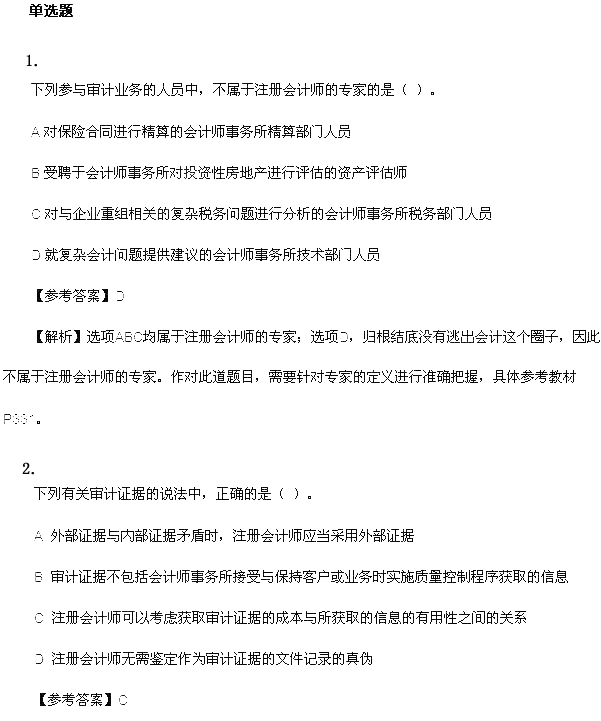 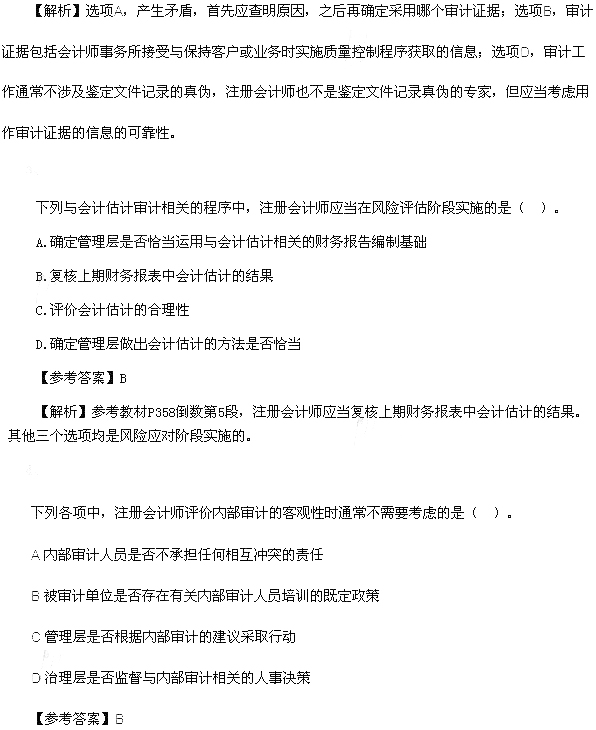 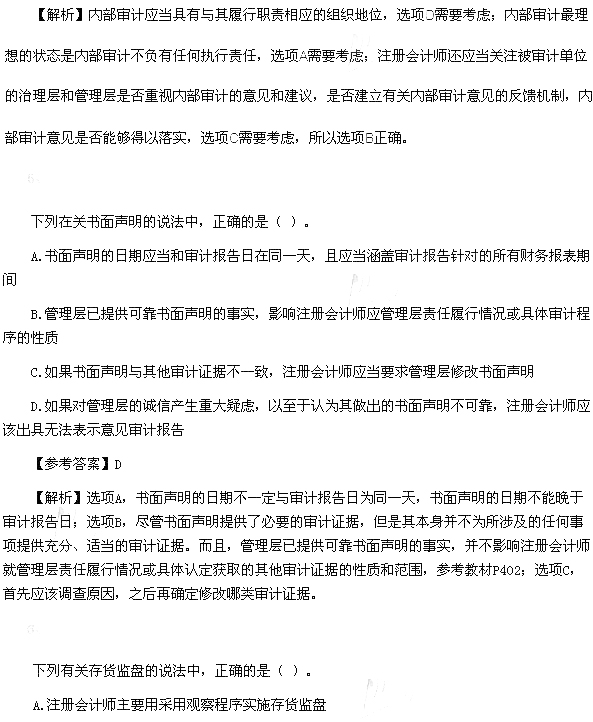 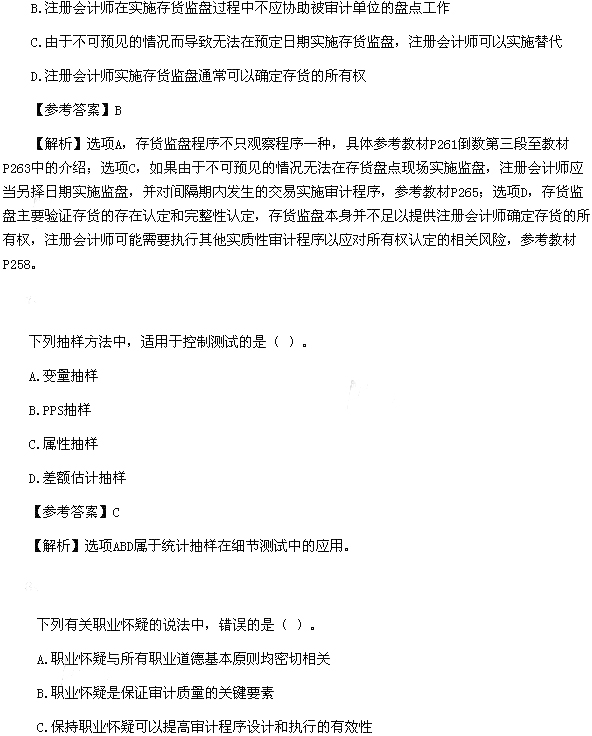 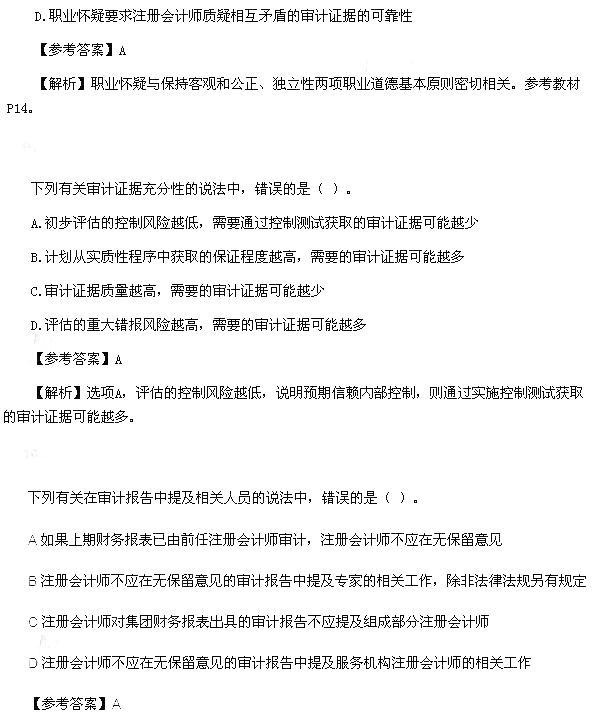 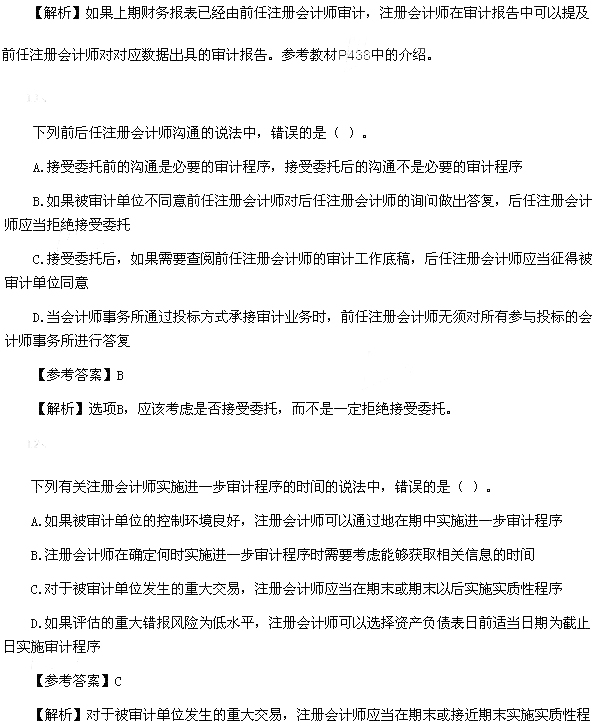 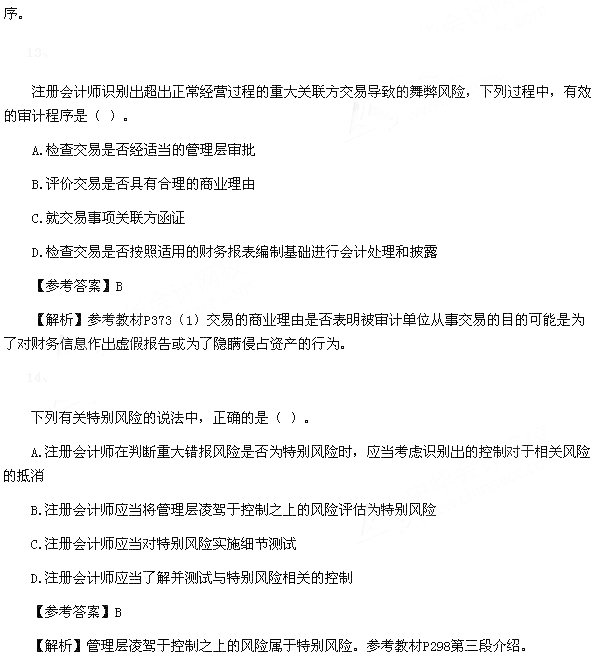 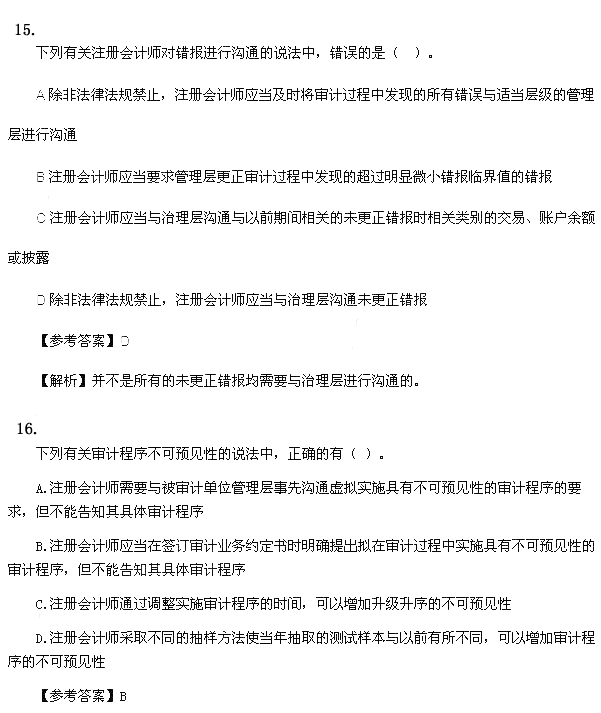 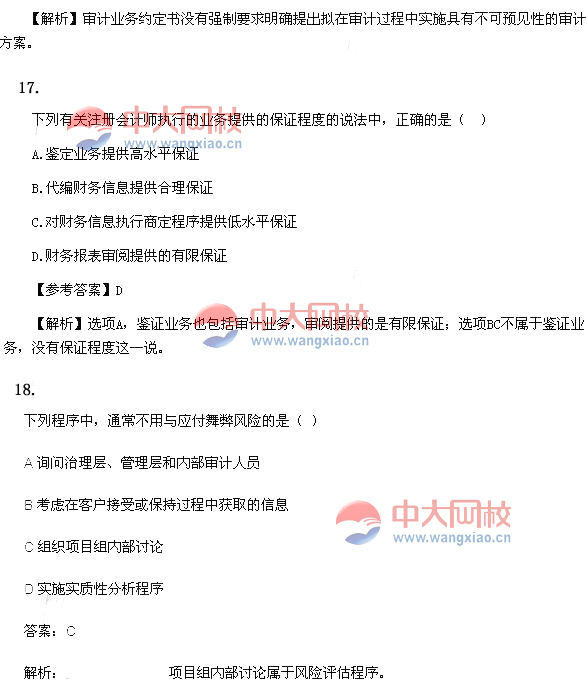 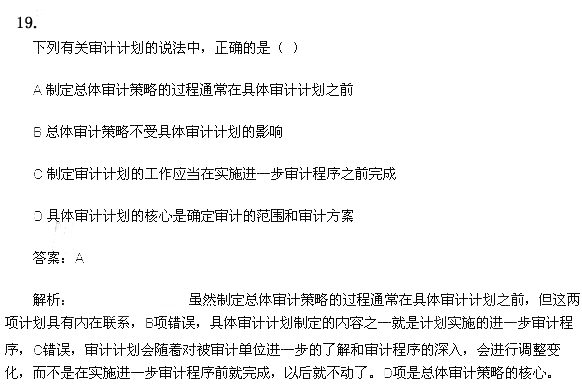 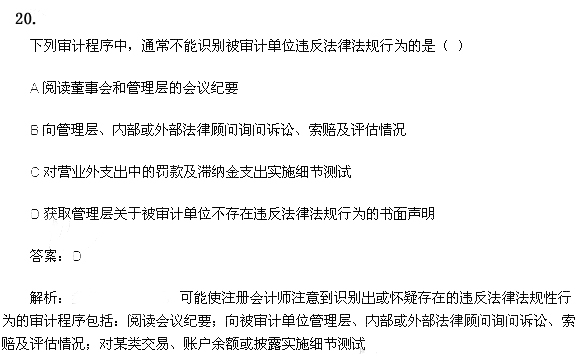 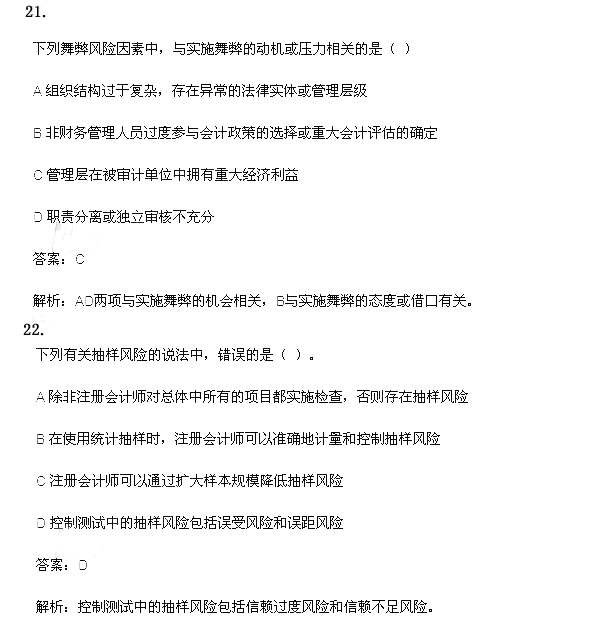 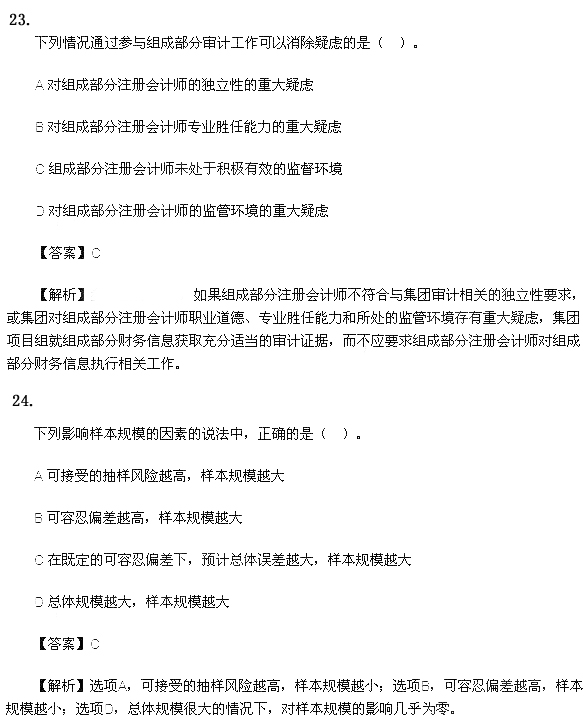 [NT:PAGE=多选题$]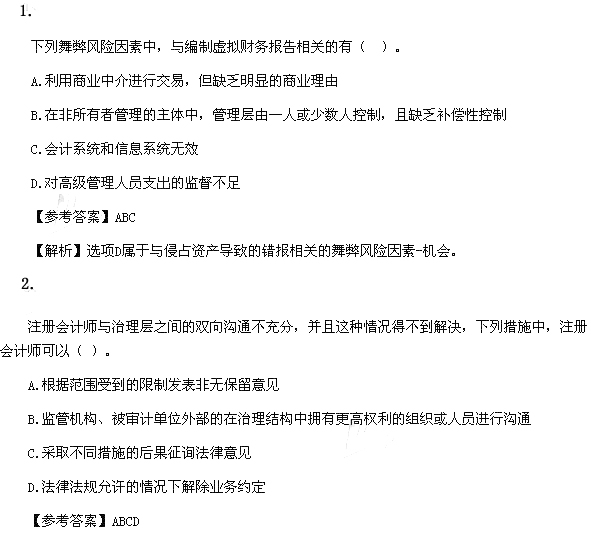 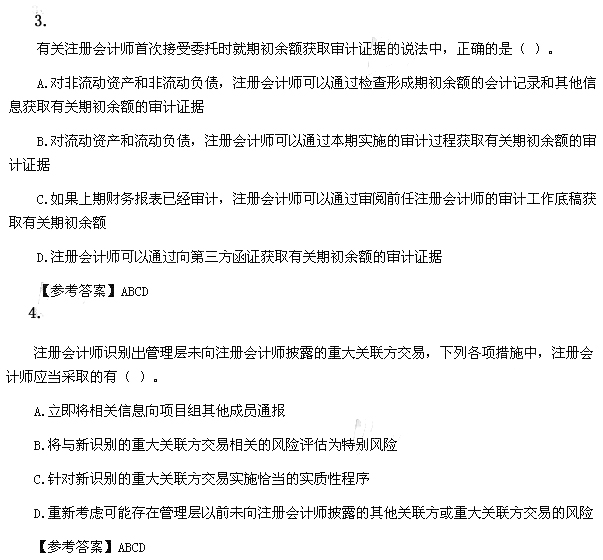 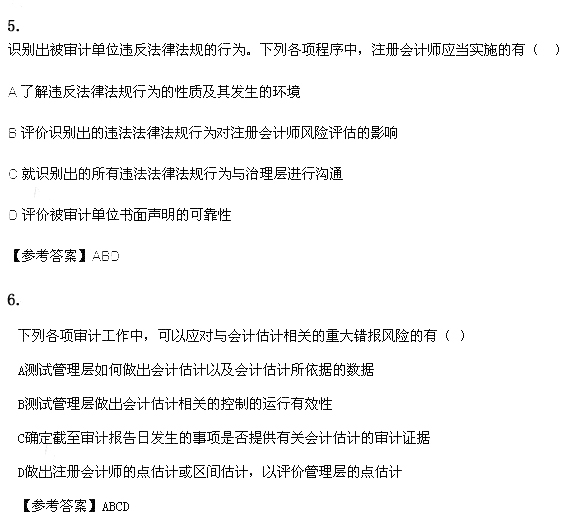 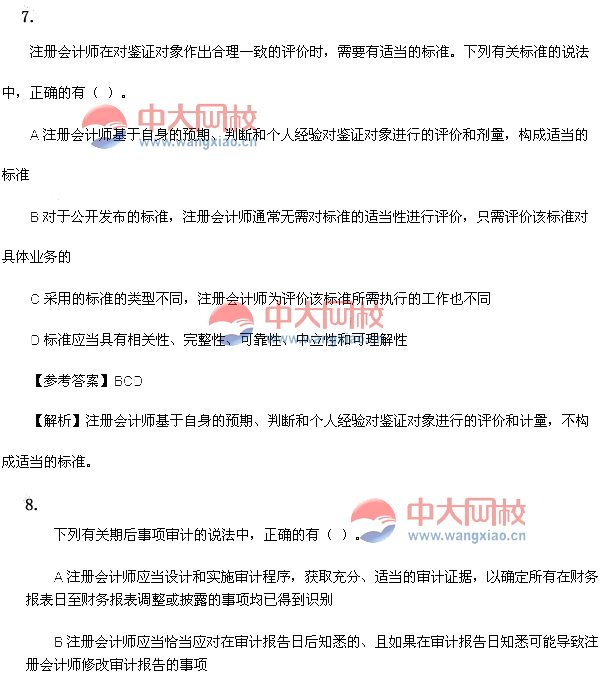 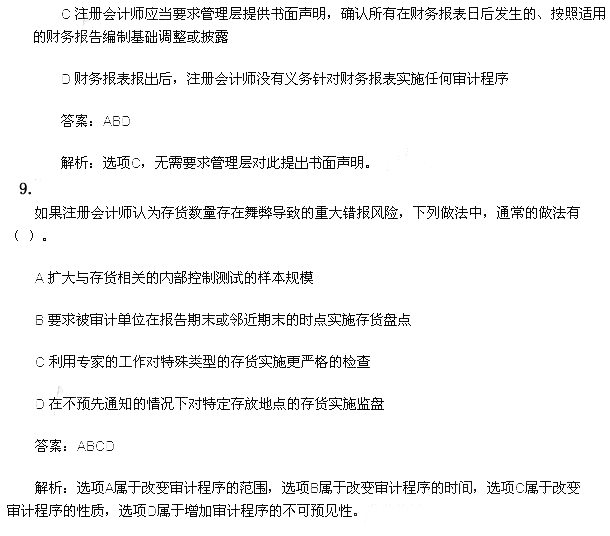 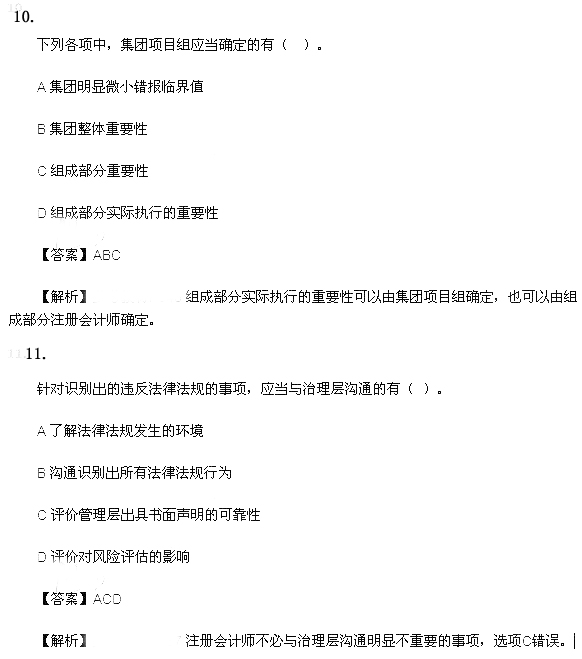 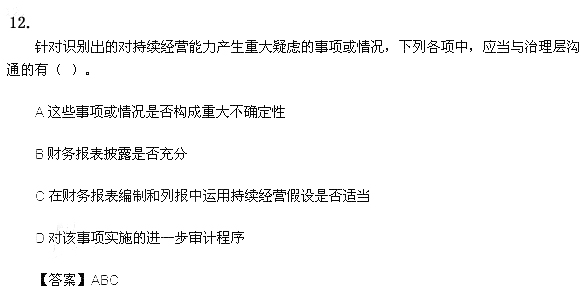 [NT:PAGE=简答题$]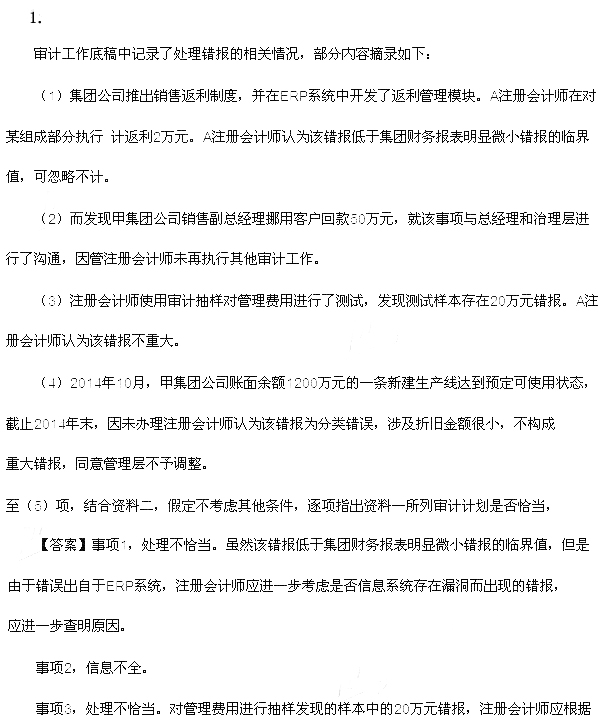 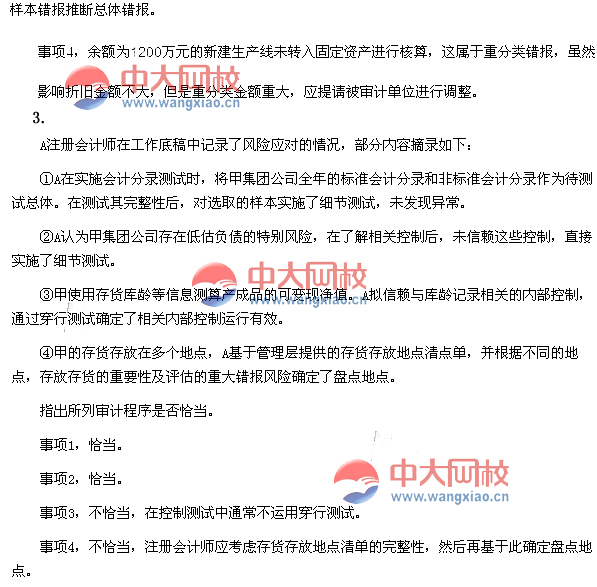 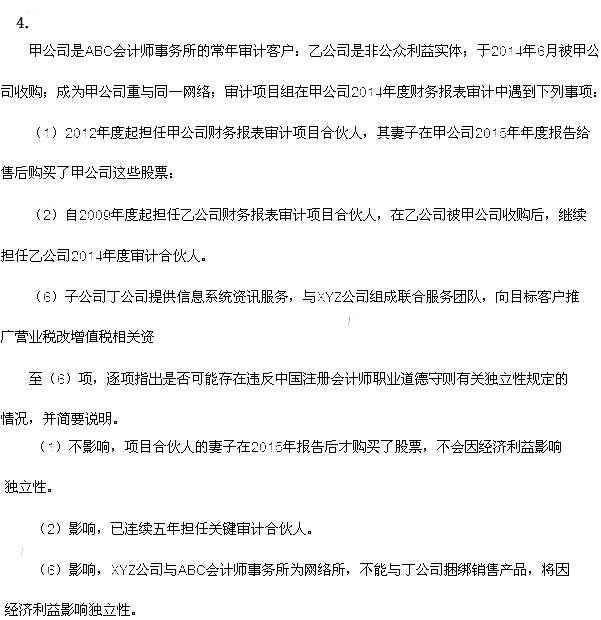 [NT:PAGE=综合题$]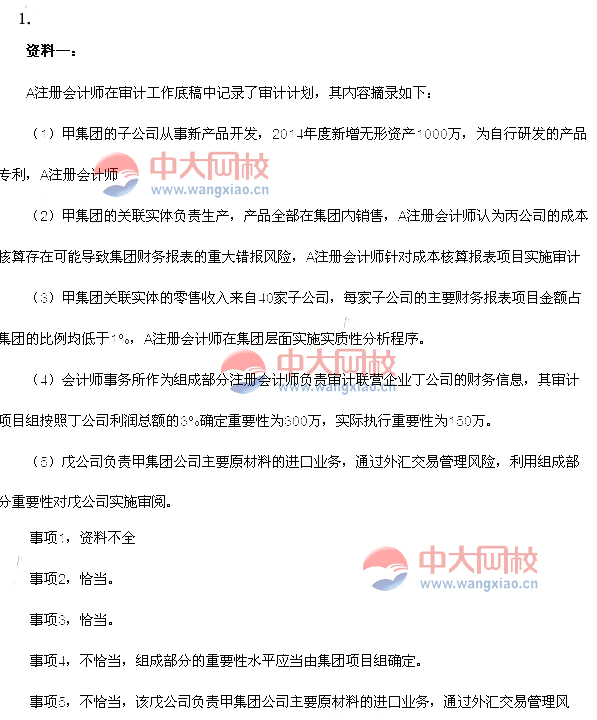 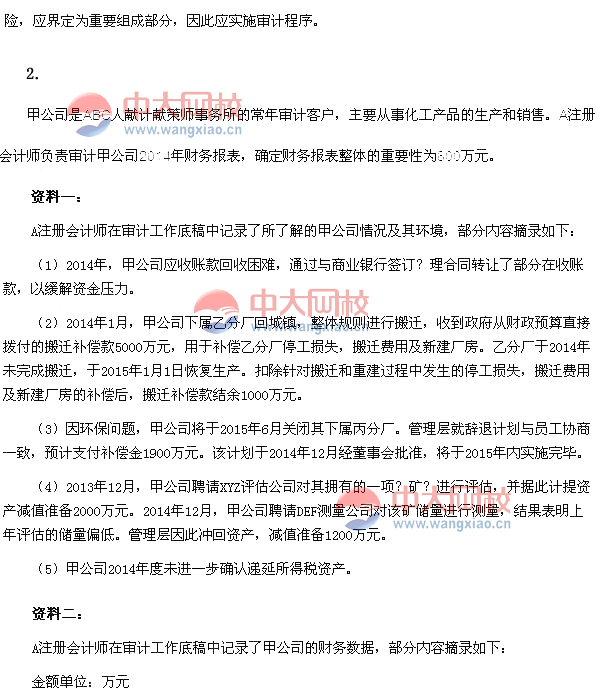 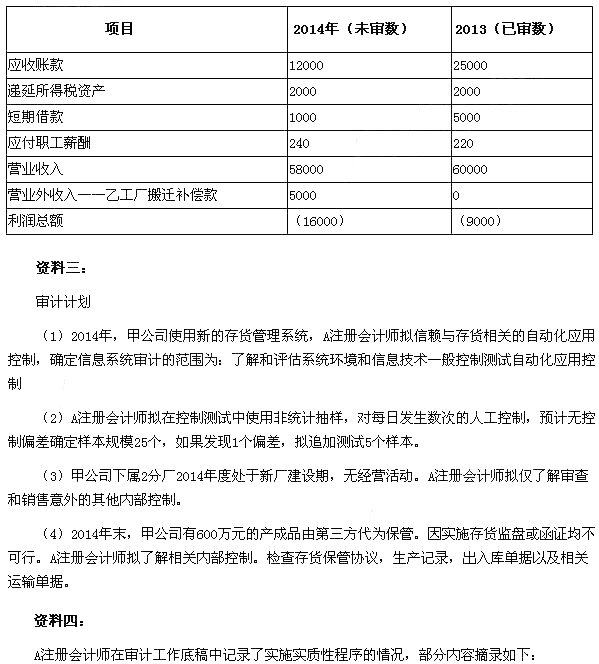 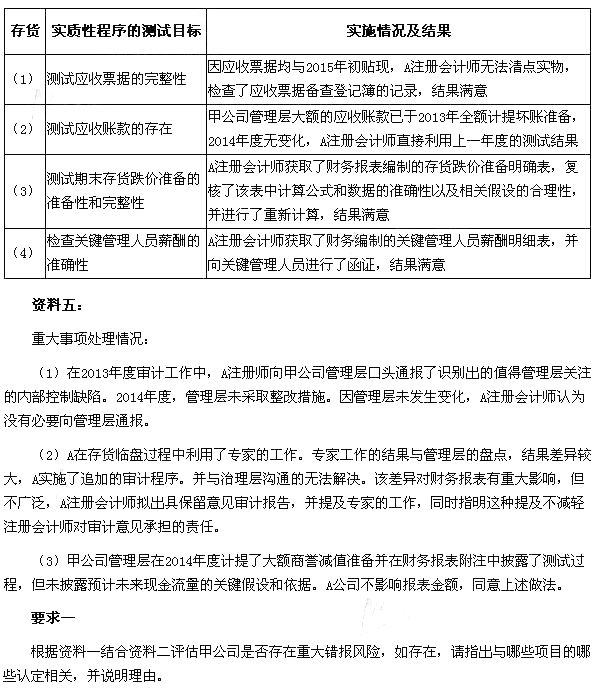 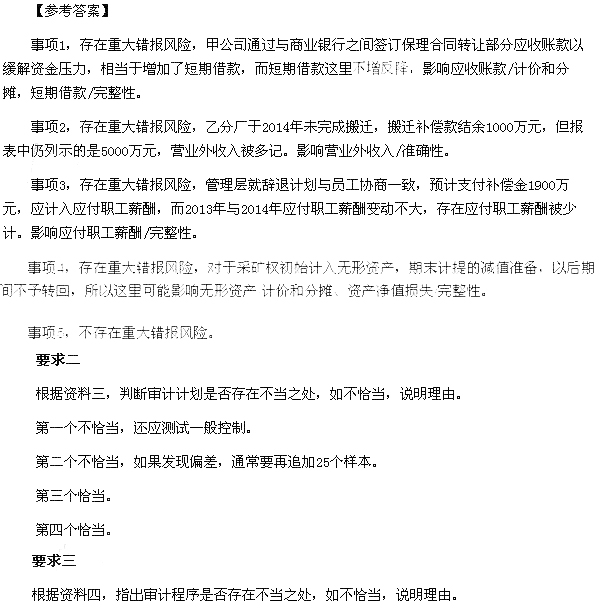 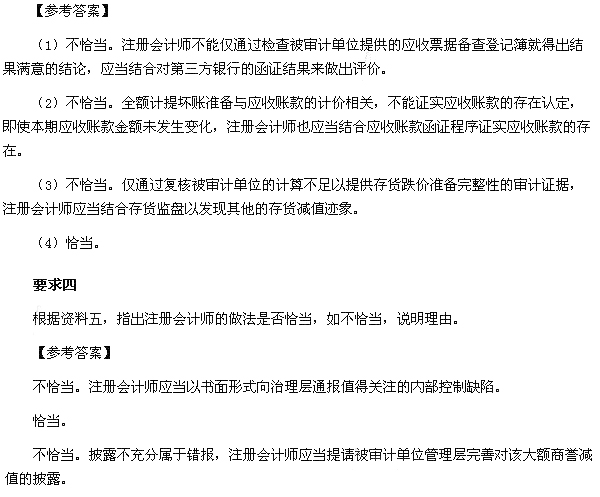 